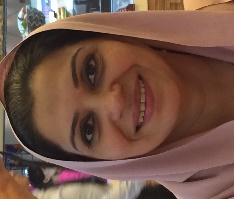 الســــيرة الذاتيــــــةد. وفاق حافظ بركع (دكتوراه فلسفة إعلام / صحافة)الجامعة العراقيةالبريد الإلكتروني:dr.wefaq@gmail.com        عنوان العمل:                الجامعة العراقية/ كلية الإعلام/ قسم الصحافة   مكان وتاريخ الولادة:                   العراق – بغداد 5/2/1971التعليم:             1992   بكالوريوس إعلام/ صحافة              2001   ماجستير في الإعلام/ صحافة            2006    دكتوراه في فلسفة الإعلام/ صحافةالتخصص العام : صحافة التخصص الدقيق : اعلام الكترونيالعمل:        تاريخ أول تعيين في 24/12/1992 في وزارة التعليم العالي والبحث العلمي (معيدة).        باشرت في كلية الاعلام – الجامعة العراقية بتاريخ 25-9-2013، وإعادة التعيين في نفس الكلية 20-3-2014بعنوان مدرس.           الخبرات:    1. خبرة تقارب عشر سنوات بمجال المكتبات والحاسبات.    2. خبرة في مجال الانترنت منذ 2001 .    3. خبرة في مجال العمل الصحفي في عدة صحف عراقية.    4. عملت لمدة 3 سنوات في مجموعة شركات اهلية مديرة للعلاقات العامة 2003-2006.   5. عملت كعضو مسؤول عن فرع الصحافة في الجامعة الحرة في هولندا للتعليم المفتوح2007.6. عملت في جامعة لاهاي للتعليم المفتوح واشرفت على احدى رسائل الماجستير حول الصحافة الكردية عام 2008.7. عملت كمدرس في احدى الجامعات الاهلية في مصر– القاهرة التابعة للتعليم المفتوح للعام2007.8. مدرس لمادة الصحافة الالكترونية والتربية الإعلامية والرقمية – قسم الصحافة كية الاعلام / العراقية.9. مديرة لموقع (الاعلامي الرقمي) بلوكرز، وهو موقع لتدريب الطلبة على الكتابة للمواقع الالكترونية تم أنشأه في 2014.المؤتمرات والندوات 1. شاركت في المهرجان السنوي الثالث و الرابع للصحافة الذي أقيم في كلية الاعلام– الجامعة العراقية لعام 2014-2015. 2. ندوة حول (الاستخدامات الخاطئة لمفردات الللغة العربية) كلية الاعلام-الجامعة العراقية في العام 2015.3. شاركت في ندوة بورقة بحثية عن (المخدرات الرقمية وتاثيرها على المجتمعات) في العام 2015.4. المشاركة في جميع الندوات المقامة داخل الكلية .الدورات  دورة في كفاءة اللغة الانكليزية في كلية اللغات-جامعة بغداد عام 2001. دورة تأهيل في إستخدام الحاسبات والانترنت للمدة من 3-31/3/2001 من معهد الدراسات العليا للحاسوب والمعلوماتية.دورة للحاسبات للمدة من 21-1-2001/ 14-2-2001 في معهد الدراسات العليا للحاسوب والمعلوماتية.شاركت في دورة طرائق التدريس للترقيات العلمية التي أقيمت في مركز التعليم المستمر/الجامعة العراقية للمدة من 1-17/4/2014.مشاركة في دورة القائد الجامعي للمدة من 11-15/ 1 /2015.مشاركة في دورة للتربية الإعلامية والرقمية – اكاديمية التربية الإعلامية والرقمية – الجامعة الأميركية في بيروت 7-8-2016م.مشاركة في دورة لتسويق المنتج الصحفي 2017م .اللجان1. عضو اللجنة العلمية لقسم الصحافة للسنة الدراسية 2014-2015.2. عضو اللجنة العلمية لقسم الصحافة للسنة الدراسية 2015-2016.3. عضو لجنة مناقشة بحوث التخرج لقسم الصحافة للاعوام 2014و2015و2016م4. عضو لجنة لكتابة تقرير التقويم الذاتي للبرنامج الاكاديمي لعام 2016.5. عضو ومقرر للجنة العلمية في قسم الصحافة 2016-2017.6.عضو في مجلس قسم الصحافة كلية الاعلام الجامعة العراقية للعامين 2015و 2016مالبحوث : 1. لدي عدد من البحوث المنشورة على مواقع الكترونية خاصة بالبحوث العلمية حول وسائل الاتصال الحديثة والصحافة بعنوان ( وسائل الاتصال الحديثة ودورها المعرفي ), (المعرفة والمجتمع المعرفي) ,( الصحافة الحزبية) وغيرها موجودة على موقع :www.t1t.net 2. تم انجاز ثلاث بحوث الأول عن دور المواقع الالكترونية في تدني المستوى العلمي لطلبة الجامعات العراقية( منشور) والثاني حول مصداقية الاخبار على مواقع التواصل الاجتماعي ( تم إنجازه وحاصل على موافقة نشر) والثالث مشاركة المواطنين بالتغطية الصحفية في مواقع التواصل الاجتماعي ... (تم الإنجاز وحاصل على موافقة نشر )العضوية        عضو عامل في نقابة الصحفيين العراقيين2001م.الشكر والتقديرشكر وتقدير من عمادة كلية الاعلام الجامعة العراقية 5-4-2015.شكر وتقدير من رئاسة الجامعة العراقية في 13-5-2015.شكر وتقدير من عمدي كلية الاعلام للعامين 2014-2015.شكر من اكاديمية التربية الإعلامية والرقمية – الجامعة الأميركية بيروت2016م.شكر من رئاسة الجامعة العراقية 2017م.